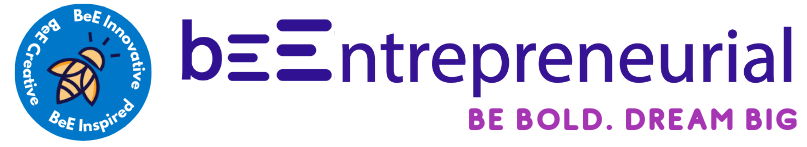 Inizio modulobeE - Application Form* RequiredTeam Member Name 1 (First, Last): *Your answerTeam Member Name 2 (First, Last): *Your answerTeam Member Name 3 (First, Last):Your answerTeam Member Name 4 (First, Last):Your answerTeam Member Name 5 (First, Last):Your answerEmail (one point of contact for your team): *Your answerPhone (one point of contact for your team): *Your answerSchool Name: *Your answerName of School Representative (OR Parent / Guardian / Home-school Teacher): *Your answerEmail of School Representative (OR Parent / Guardian / Home-school Teacher): *Your answerPhone # of School Representative (OR Parent / Guardian / Home-school Teacher): *Your answerWhat's the name / title of the idea your presenting? *Your answerWhat's your idea about? Give us some details in no more than 50 words. *Your answerWhat need does your idea satisfy? What problem are you trying to solve? Give us some details in no more than 50 words. *Your answerWho are your primary customers? Who is going to use the product / service that you have proposed above? Give us some details in no more than 50 words. *Your answerHow is your idea unique, different or better than what's available in the market today? Give us some details in no more than 50 words.Your answerAnything else you want to share or upload in reference to your idea above? Eg: short 1 min video describing your idea, logo, pictures, graphics, presentation etc. Be creative and go for it! Send your material along with this application to VALENTINA ISCARO / vi0004@uah.edu.  AcknowledgementBy sending this form, I acknowledge that the information provided above is intended for the purpose of applying for the beE competition and is, to the best of my knowledge, accurate. I understand that the University of Alabama in Huntsville (UAH), the Invention to Innovation Center (I2C), and associated staff, advisors, or parties retain the exclusive right to decide whether this application is approved, disapproved, or modified.As a student participant in beE, I recognize that any support I receive in the context of the mentoring relationship is strictly aimed at guiding me in the field of entrepreneurship. This relationship serves as an educational resource to address issues encountered while developing and scaling the proposed idea submitted herein.I agree to release UAH, the University of Alabama System, The Trustees of the Alabama System, I2C, its staff, employees, agents, volunteers, officers, and related boards from any and all claims, injuries, or causes of action, whether previously, currently, or in the future arising, resulting from any actions or omissions by these entities due to my participation in beE. I acknowledge that these entities assume no responsibility for the success or failure of the proposed idea. Their role is primarily educational and advisory in nature, and any advice or information provided may be used at my discretion.----------Thanks for your interest. Please email this form to I2C / i2c@uah.edu. 